Year 10 Poetry Essay AssignmentQuestion: How do the poetry techniques used in Ozymandias, Dulce Et Decorum Est and Do Not Go Gentle Into That Good Night help develop the reader’s understanding of the poet’s attitude toward death in each poem?Learning IntentionsTo practise and improve reading for meaningTo express and argue own ideas about complex themesTo appreciate how authors use techniques including structure to communicate with audiencesTo write formally in correct essay styleHow to Elaborate WellThere needs to be depth, that is several layers, to your elaborations/explanations of how the techniques are used. When using a quote/example you have to:WHAT - identify the type of technique (layer 1)HOW - analyse the meaning of the words/phrases in the example, emphasising the links to ideas about death (layer 2)WHY - explain specifically what these words tell the audience (meaning) about the author’s attitude toward death – linking back to the question (layer 3).Comparing and ContrastingThis is a comparison essay so you are comparing and contrasting ideas in the poems and how the authors communicate these ideas using poetry features. Each paragraph must discuss:Poetry techniquesAt least two of the poemsIdeas about deathThis is not necessarily a complete list and others may also be used:Comparison WordsLikeLikewiseJust asComparableRelated EquallyIn like mannerAkin toCorresponds toIn the same wayAlikeSimilarlySimilarityParallelAs well asIn a similar fashionAnalogous toBut alsoContrast WordsButHoweverIn contrastYetDifferDifferenceDespiteVariationStillOn the contraryConverselyOtherwiseOn the other hand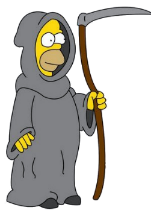 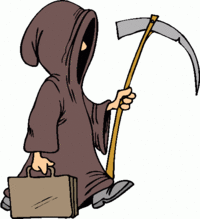 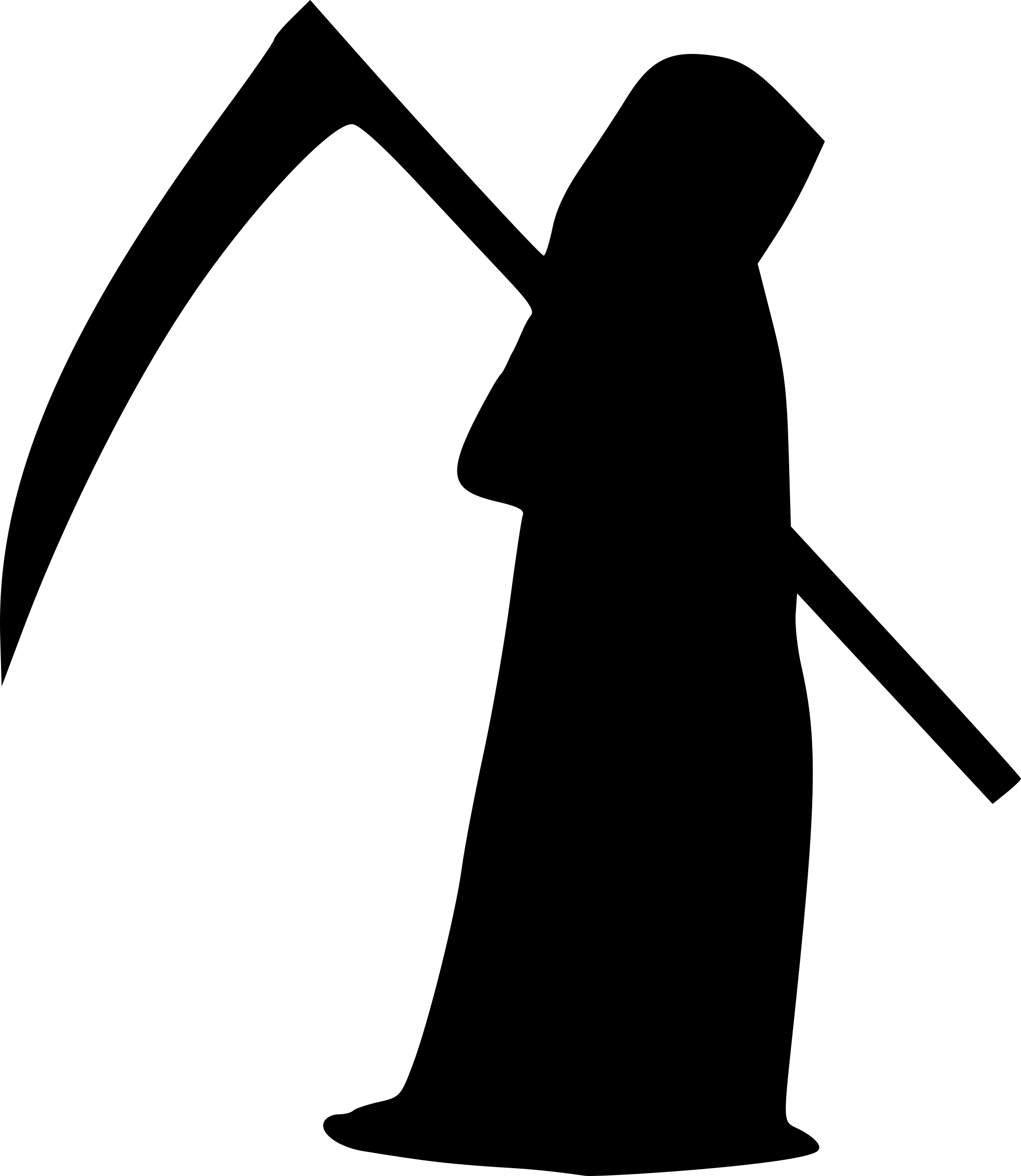 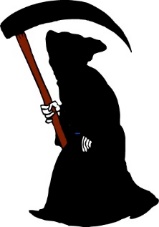 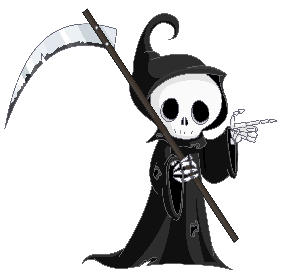 Success Criteria Rubric for Poetry EssayFeatureAt StandardAbove StandardWell Above StandardEach paragraph contains the 3 layers of explanation (see Assignment Sheet)The 3 layers are present but not well developedOnly one of the layers is less developedAll layers are well developedEach paragraph compares aspects of at least 2 poems and overall all 3 poems are coveredOne aspect of 2 poems in each paragraph and may include some suggestion of the effectiveness of each poem in relation to the other(s)A wisely chosen aspect from 2 poems, which allows deep discussion and may include some explanation of the effectiveness of each poem in relation to the other(s)Also may cover all 3 poems in one paragraph and clearly explains the effectiveness of each poem in relation to the other(s)Each paragraph makes conclusions about what the poems under discussion say about deathShallow conclusions made about the poem’s ideas on deathConclusions with some supporting explanation on the poem’s ideas on deathWell explained conclusions on the poem’s ideas on deathExamples and quotes are used to illustrate point being madeOne example and one quote from each of the 2 poems are used in each paragraphMultiple well-chosen examples and quotes from the 2 poems are used in each paragraph, and they are relevant to the argument being madeMultiple well-chosen examples and quotes from the poems under discussion are used in each paragraph, and they are extremely helpful in supporting the argument being made.The essay uses language of comparison and contrastthe language of comparison and contrast is occasionally used in the essay.the language of comparison and contrast is frequently used in the essay, and it supports the argument being made. the language of comparison and contrast is frequently used in the essay, and it supports the argument being made in a clear and logical manner.The essay uses connectives to organise and connect the various aspects of the essayAn obvious effort has been made to use some connectives to organize and connect the various aspects of the essay.Connectives are frequently used in the essay to organize and connect the various aspects of the essay.Logical connectives are frequently used in the essay to organize and connect the various aspects of the essay, which effectively supports the arguments being made.The essay is structured in the conventional mannerThe essay has intro, conclusion and paragraphs but the internal elements of these structures are not always clearly used or organised.The essay has correct basic structure and the elements of structure are generally clearly used and organised, contributing to a well explained argument.The essay is very well-structured and organised and the elements clearly contribute to the development of the argument. Formal language is used – such as avoiding 1st person; slang or colloquial words; using references correctly.An obvious effort has been made to use formal language, although it is not consistent, and references are not always used correctly .Formal language is consistently used throughout the body of the essay, although there may be some relapses into informality; references are generally used correctly.Formal language is consistently used throughout the body of the essay. References are always used correctly. 